Name of journal: World Journal of GastroenterologyESPS Manuscript NO: 7096Columns: BRIEF ARTICLEMagnetic resonance cholangiopancreatography study of pancreaticobiliary maljunction and pancreaticobiliary diseasesWang CL et al. MRCP study of PBM and PBDCheng-Lin Wang, He-Yu Ding, Yi Dai, Ting-Ting Xie, Yong-Bin Li, Lin Cheng, Bing Wang, Run-Hui Tang, Wei-Xia NieCheng-Lin Wang, Yi Dai, Ting-Ting Xie, Bing Wang, Wei-Xia Nie, Department of Radiology, Peking University Shenzhen Hospital, Shenzhen 518000, Guangdong Province, ChinaHe-Yu Ding, Yong-Bin Li, Run-Hui Tang, Graduate School, Shantou University Medical College, Shantou 515000, Guangdong Province, ChinaLin Cheng, Department of Radiology, Nanjing Drum Tower Hospital, Nanjing 210000, Jiangsu Province, ChinaAuthor contributions: Wang CL performed the research and analyzed the data; Ding HY, Dai Y and Cheng L designed the study, analyzed the data and wrote the paper; Xie TT, Li YB, Wang B and Nie WX performed the clinical work; Tang RH reviewed the manuscript.Correspondence to: Cheng-Lin Wang, MS, Department of Radiology, Peking University Shenzhen Hospital, Lianhua Road 1120, Futian District, Shenzhen 518000, Guangdong Province, China. wangcl@17huizhen.comTelephone: +86-755-83695203      Fax: +86-755-83695204Received: November 3, 2013        Revised: January 8, 2014  Accepted: March 6, 2014Published online: AbstractAIM: To discuss the imaging anatomy about pancreaticobiliary ductal union, occurrence rate of pancreaticobiliary maljunction (PBM) and associated diseases in Chinese population by using magnetic resonance cholangiopancreatography (MRCP).  METHODS: Data were collected from 694 patients that performed with MRCP from January 2010 to December 2012. Three hundred and ninty-nine patients were male and 301 patients were female. The age range was 16-92 years old and the average age was 51.8 years old. The recruitment indication of all cases was that patients who had clinical symptoms, such as abdominal pain, jaundice, nausea and vomiting, which thus were clinically suspected as relative pancreaticobiliary diseases. All cases were examined by MRCP using single-shot fast spin-echo sequences. In order to obtain MRCP images, the maximum intensity projection was used.RESULTS: According to the anatomy of pancreaticobiliary ductal union based on our analysis of MRCP images, all cases were classified into normal type and abnormal type according to the position of pancreaticobiliary ductal union. Abnormal type could be further divided into P-B type, B-P type and the duodenum type. By analyzing the incidence of biliary stone and inflammation, pancreatitis, biliary duct tumors as well as pancreatic tumors between normal and abnormal type, the significant differences existed. The abnormal group was more likely to suffer from pancreaticobiliary diseases. Comparing three different types of PBM that associated with pancreaticobiliary diseases by using Fisher’s method, the result showed that there was no significant difference in the incidence of biliary stone, cholecystitis and pancreatic tumor. The incidence of pancreatitis in B-P type and P-B type was higher than that in duodenum type; the incidence of biliary duct tumor in B-P type was higher than that in P-B type; the incidence of biliary duct tumor in duodenum type was lower than that in P-B type. The incidence of congenital choledochus dilatation in normal type and abnormal type was similar, and there was no significant difference between two types.CONCLUSION: Types of PBM are closely related to the occurrence of pancreaticobiliary diseases. MRCP has important clinical value in the early diagnosis and preventive treatment of pancreaticobiliary diseases. © 2014 Baishideng Publishing Group Co., Limited. All rights reserved.  Key words: Pancreaticobiliary maljunction; Magnetic resonance cholangiopancreatography; Biliary tract; Pancreas; Magnetic resonance imagingCore tip: This article analyzed the types of pancreaticobiliary ductal union, pancreaticobiliary maljunction (PBM) and associated diseases in Chinese population by observing the anatomical characteristics of the pancreaticobiliary duct of patients who underwent magnetic resonance imaging and magnetic resonance cholangiopancreatography (MRCP), and find that types of PBM are closely related to the occurrence of pancreaticobiliary diseases, particularly pancreatitis, biliary duct tumors and pancreatic tumors. MRCP has important value in the early diagnosis and preventive treatment of pancreaticobiliary diseases. Wang CL, Ding HY, Dai Y, Xie TT, Li YB, Cheng L, Wang B, Tang RH, Nie WX. Magnetic resonance cholangiopancreatography study of pancreaticobiliary maljunction and pancreaticobiliary diseases. World J Gastroenterol 2014;  Available from: URL: http://www.wjgnet.com/esps/  DOI: http://dx.doi.org/10.3748/wjg.v20.i0.0000INTRODUCTIONRecently, pancreaticobiliary maljunction and its related pancreaticobiliary diseases promise to be areas of intense interest, particularly within Japanese scholars. However, the reported results about anatomical characteristics of pancreaticobiliary maljunction and its typing were mostly on the basis of autopsy and endoscopic retrograde choledochopancreatography (ERCP)[1]. Magnetic resonance cholangiopa-ncreatography (MRCP) is a noninvasive cholangiopancreatography technique which rapidly popularized in clinical use in 1990s. With the principle that the hydrated pancreaticobiliary duct could be depicted clearly on MR images (MRI) by using heavy T2-weighted sequences, its anatomical structure would be showed as well. This study analyzed the type of pancreaticobiliary ductal union, pancreaticobiliary maljunction (PBM) and the associated diseases in Chinese population by observing the pancreaticobiliary duct and the anatomical characteristics of patients who underwent MRI and MRCP. MATERIALS AND METHODSGeneral dataData of 963 patients that underwent MRI and MRCP from January 2010 to December 2012 were collected. The recruitment indication of all cases was that patients who had clinical symptoms, such as abdominal pain, jaundice, nausea and vomiting, which thus were clinically suspected as relative pancreaticobiliary diseases. Two hundred and sixty-nine cases were excluded from analysis due to postoperative examination or poor image quality. Six hundred and ninty-four cases met the diagnostic requirement for this study. Three hundred and ninty-three patients were male and the other 301 patients were female. The age range was 16-92 years old and the average age was 51.8 years old. All cases were initially suspected having pancreatiobiliary diseases.Scanning methodSIEMENS Avanto 1.5 Tesla superconducting magnetic resonance scanner was used in the study. Heavy T2-weighted images were originally achieved using a gradient-echo balanced steady-state free precession technique. A fast spin-echo pulse sequence with a long echo time (TE) was then introduced. Non-breath-hold techniques (with respiratory triggering) have been used, with images obtained either as a two-dimensional or three-dimensional (3D) acquisition. A 3D technique provides a higher signal to noise ratio, which is traded off for thinner contiguous slices (repetition time 2500 ms, TE 681 ms, slice thickness 1.00 mm, field of view 380 mm). Acquiring images with near isotropic voxels allows improved post-processing manipulation of the images with multi-planar reconstruction, maximum intensity projection and volume rendering.Types of pancreaticobiliary ductal union and diagnosis standard Normal type: Common bile duct and main pancreatic duct join in duodenal wall, but the length of common channel is ≤ 8 mm. Anomalous union: The main pancreatic duct and the common bile duct open at the second part of the duodenum respectively or after joining as a common channel, which is > 8 mm. It was further divided into P-B type (joining of common bile duct with pancreatic duct), B-P type (joining of pancreatic duct with common bile duct) and duodenum type (the main pancreatic duct and the common bile duct open into different parts of the duodenum). Statistical analysisMRI and MRCP images were comprehensively analyzed and diagnosed by 3 senior radiologists. The index below was observed: (1) the existence of common duct and its length; (2) the existence of pancreaticobiliary maljunction and its type; and (3) the diagnosis of pancreaticobiliary disease. In case of any differences in diagnostic opinion, an agreement should be reached for reference. The results underwent statistical analysis by SPSS 17.0.RESULTSLength of common ductPBM is a congenital anomaly defined as a junction of the pancreatic and bile ducts located outside the duodenal wall, and usually forming a markedly long common channel. The action of the sphincter of oddi does not have a functional impact on the junction of the pancreatic and bile ducts. The normal length of common duct does not have unified diagnosis standard, yet most literatures reported the length of long common channel was ≥ 8 mm, 12 mm, or 15 mm[2-4]. Three hundred and twenty-six cases in this study could show common ducts clearly by MRCP, and the average length was 7.9 mm. We thus defined long common duct as a common channels with length ≥ 8 mm. The incidence of pancreaticobiliary diseases in < 8 mm group was found to be higher than that in the common duct ≥ 8 mm group.TypesIn all 694 cases, 453 cases (65.3%) were classified as normal type (Figure 1A), and 241 cases (34.7%) were anomalous union. In the anomalous group, 84 cases (12.1%) were P-B type (Figure 1B), 85 cases (12.2%) were B-P type (Figure 1C), and 72 cases (10.4%) were duodenal type (Figure 1D). The typing results of all 694 cases were showed in Table 1.Relationship of pancreaticobiliary duct union types and pancreaticobiliary diseases In the normal type group (453 cases), 357 cases (78.8%) suffered from biliary stones combined with cholecystitis, while 33 cases (7.3%) suffered from pancreatitis, and 9 cases (2.0%) suffered from biliary duct tumors, and only 1 case (0.2%) suffered from pancreatic tumor. In the anomalous union type group (241 cases), 187 cases (77.6%) suffered from biliary stone and cholecystitis, while 33 cases (13.7%) with pancreatitis, 17 cases (7.1%) with biliary duct tumors and 1 case (0.4%) with pancreatic tumor (Table 2). In order to compare the differences of corresponding diseases between normal type group and abnormal type group, the data underwent statistical variance test. The differences between two groups presented statistical significance (P < 0.05). There were differences in the incidence of pancreaticobiliary diseases in different types of PBM (Table 2). Sixty-five cases combined with biliary stone and cholecystitis, and 18 cases with pancreatitis, 4 cases with biliary duct tumor, and 3 cases with pancreatic tumor were in P-B type; 62 cases combined with biliary stone and cholecystitis, and 21 cases with pancreatitis, 11 cases with biliary duct tumor, and 3 cases with pancreatic tumor were in B-P type; and 60 cases combined with biliary stone and cholecystitis, and 3 cases with pancreatitis, 2 cases with biliary duct tumor, and 3 case with pancreatic tumor were in duodenal type. In order to compare differences of corresponding diseases in three abnormal types, the data underwent Fisher’s exact test and the result showed that there was no significant differences in the incidence of biliary stone, cholecystitis and pancreatic tumor (P > 0.05). The incidence of pancreatitis in B-P type and P-B type was higher than that in duodenum type (P < 0.05)，and the incidence of biliary duct tumor in B-P type was higher than that in P-B type. The incidence of biliary duct tumor in duodenum type are lower than that in P-B type (P < 0.05). Relationship of pancreaticobiliary duct union and congenital choledochus dilatation Matsumoto et al[5] found that congenital choledochus dilatation (CCD) was closely related to PBM, as they all originated from the 10th week of embryonic development; whereas Deng et al[6] thought that PBM and CCD were both independent diseases, and they were different either in histology and embryology or in pathology. Particularly, Deng et al[6] analyzed cases combined with CCD in normal type (n = 267) and abnormal type (n = 130), and found that the incidence of CCD in normal type (n = 186) and abnormal type (n = 111) are similar, and there was no significant difference between two types. DISCUSSIONDefinition of PBMPBM was recorded in the early 20th century, but named PBM officially in 1969 which is still in use today. Suda et al[8] found that pancreaticobiliary diseases mainly caused by backflow of pancreatic juice and bile. Anatomical feature of PBM is that bile duct and pancreatic duct joins out of duodenal wall forming a lengthy common duct, often combined with sphincter of Oddi dysplasia; thereby pancreatic duct and bile duct are out of control which causing backflow of pancreatic juice and bile. There is still no unified recognition about the normal length of common duct, and many literatures reported the length of common duct ≥ 8 mm, 12 mm or 15 mm as abnormality[2-4]. The average length of common duct measured in MRCP images of this study is 7.9 mm, so the length ≥ 8 mm was taken as the standard to define normal and abnormal common duct in the contrast study. We found that the incidence of pancreaticobiliary diseases in < 8 mm group was higher than that in the common duct ≥ 8 mm group, thereby taking 8 mm as the standard is thought to be appropriate. Definition of PBM has two meanings: (1) bile duct and pancreatic duct join out of the duodenal wall to form a long common duct that ≥ 8 mm; and (2) bile duct and pancreatic duct does not join and opening into duodenal wall separately.Incidence of PBMThe result of studies about the incidence of PBM were inconsistent. ERCP reported that the incidence was only 0.9%-6.2%, whereas autopsy reported the incidence reached 61.8%-70%[9,10]. Two hundred and forty-one cases showed PBM in the symptomatic group (694 cases) in this article, and the incidence was 34.7%, which was much higher than ERCP study but lower than autopsy reported in literature. This may be related with patient selection, examination method, sample size and other factors. Types of PBMPBM classification was first found in surgical and pathological reports. Clinicians began paying attention to intravital study about PBM along with appearance of various cholangiography techniques. In 1977, Kimura et al[3] put PBM classify into type I (pancreatic duct: bile duct type or acute angle type) and type II (bile duct: pancreatic duct type or right angle type). Warshaw et al[11] amended the above-mentioned typing method and proposed that classifying PBM into type I-III. Obara et al[12] studied integrally and completely on PBM classification combining with 50 cases, and concluded that type I and type II were the same as Warshaw’s work, but taking type III as a complex type which was further classified into three subtypes (a, b, and c type). This method is still in use today. Cases with PBM in this article were classified into three types (P-B type, B-P type and duodenum type), but there was no complex type cases in the symptomatic group. This may be related with patients from different races, different examination methods, restricted MRCP spatial resolution and other relative factors.PBM and pancreaticobiliary diseasesData in this article show that PBM is closely related to the occurrence of pancreatitis, biliary duct tumor and pancreatic tumor, particularly, the incidence of biliary duct tumor is significantly raised in B-P type. This may be related with flow direction of pancreatic juice. The pressure in normal pancreatic duct is higher than that in common duct group, which causing a continuous reciprocal reflux of pancreatic juice and bile which might chronically stimulate biliary epithelial cells, initiate gene mutation, activate oncogene and inactivate tumor suppressor gene. Biliary epithelial cells then undergoes hyperplasia, metaplasia and, finally, carcinogen- nesis[13]. Relationship of PBM and CCD were studied by many scholars, some of them thought that PBM and CCD were related to each other in certain extent, whereas someone thought they didn’t have much relationship[5,6]. This study combined with CCD in normal group and PBM group, and found that the incidence of CCD in two groups was no significant differences. Thereby, PBM and CCD are supposed to be two kinds of independent diseases (Figures 2 and 3). Clinical significancesIt has important clinical significances to comprehend the anatomic features of pancreaticobiliary duct union and PBM types: (1) it is beneficial to the differential diagnosis of lesions in pancreatic head, ampullary region, duodenal papilla, and pancreaticobiliary duct; and (2) it provides reference information for clinical diagnosis according to the pathological anatomy of PBM and its relationship with pancreaticobiliary diseases in Chinese people; (3) patients with PBM, particularly with recurrent biliary inflammation and pancreatitis, could be given preventive treatment when necessary; and (4) patients with PBM which has close relationship with pancreaticobiliary malignant tumors should be paid great attention clinically.But there are also some limitations in this study. This study is analyzed on the basis of a symptomatic group, but not based on MRCP performed in healthy population followed for many years after the MRI, so the incidence of PBM and its relationship with pancreaticobiliary diseases obtained in this study only represents the symptomatic group. Nonetheless, it still has much clinical significance.COMMENTSBackground Most of the reported results about anatomical characteristics of pancreaticobiliary maljunction (PBM) and its typing were on the basis of autopsy and endoscopic retrograde choledochopancreatography. Magnetic resonance cholangiopancreatography (MRCP) is an atraumatic cholangiopancreatography technique, and there is no study on PBM and its related diseases, particularly differences in the incidence of biliary stone, cholecystitis, pancreatitis, biliary duct tumor and pancreatic tumor in three PBM types on large sample.Research frontierThe authors demonstrated that PBM are closely related to the occurrence of pancreaticobiliary diseases, particularly pancreatitis, biliary duct tumor and pancreatic tumor. The incidences of certain pancreaticobiliary diseases are different in three PBM types.Innovations and breakthroughs This article analyzed the types of pancreaticobiliary ductal union, PBM and the associated diseases in Chinese people by observing the pancreaticobiliary duct and the anatomic characteristics of patients who underwent magnetic resonance imaging and MRCP. Since this clinical study included large sample of patients, the relationship of PBM and pancreaticobiliary diseases could be elaborated.ApplicationsMRCP has important value in the early diagnosis and preventive treatment of pancreaticobiliary diseases, and it could provide important information for clinical diagnosis and further comprehension to the anatomy of pancreaticobiliary duct union benefit from the development of medical image examination machines and imaging techniques.Peer reviewThis is an interesting retrospective study of clinical relevance. The relation between PBM and pancreaticobiliary disorders is well known issue. Authors have handled and discussed this topic extensively in the manuscript. REFERENCES1 Kamisawa T, Takuma K, Itokawa F, Itoi T. Endoscopic diagnosis of pancreaticobiliary maljunction. World J Gastrointest Endosc 2011; 3: 1-5 [PMID: 21258599 DOI: 10.4253/wjge.v3.i1.1]2 Misra SP, Dwivedi M. Pancreaticobiliary ductal union. Gut 1990; 31: 1144-1149 [PMID: 2083859 DOI: 10.1136/gut.31.10.1144]3 Kimura K, Ohto M, Saisho H, Unozawa T, Tsuchiya Y, Morita M, Ebara M, Matsutani S, Okuda K. Association of gallbladder carcinoma and anomalous pancreaticobiliary ductal union. Gastroenterology 1985; 89: 1258-1265 [PMID: 4054518]4 Misra SP, Gulati P, Thorat VK, Vij JC, Anand BS. Pancreaticobiliary ductal union in biliary diseases. An endoscopic retrograde cholangiopancreatographic study. Gastroenterology 1989; 96: 907-912 [PMID: 2914651]5 Matsumoto Y, Fujii H, Itakura J, Mogaki M, Matsuda M, Morozumi A, Fujino MA, Suda K. Pancreaticobiliary maljunction: etiologic concepts based on radiologic aspects. Gastrointest Endosc 2001; 53: 614-619 [PMID: 11323587 DOI: 10.1067/mge.2001.113920]6 Deng YL, Cheng NS, Lin YX, Zhou RX, Yang C, Jin YW, Xiong XZ. Relationship between pancreaticobiliary maljunction and gallbladder carcinoma: meta-analysis. Hepatobiliary Pancreat Dis Int 2011; 10: 570-580 [PMID: 22146619 DOI: 10.1067/mge.2003.136]7 Babbitt DP. [Congenital choledochal cysts: new etiological concept based on anomalous relationships of the common bile duct and pancreatic bulb]. Ann Radiol (Paris) 1969; 12: 231-240 [PMID: 5401505]8 Suda K, Miyano T, Suzuki F, Matsumoto M, Yamashiro Y, Tokumaru T, Oyama T, Matsumoto Y. Clinicopathologic and experimental studies on cases of abnormal pancreatico-choledocho-ductal junction. Acta Pathol Jpn 1987; 37: 1549-1562 [PMID: 3434280 DOI: 10.1111/j.1440-1827.1987.tb02466.x]9 Hu B, Gong B, Zhou DY. Association of anomalous pancreaticobiliary ductal junction with gallbladder carcinoma in Chinese patients: an ERCP study. Gastrointest Endosc 2003; 57: 541-545 [PMID: 12665766]10 Warshaw AL, Simeone JF, Schapiro RH, Flavin-Warshaw B. Evaluation and treatment of the dominant dorsal duct syndrome (pancreas divisum redefined). Am J Surg 1990; 159: 59-64; discussion 64-6 [PMID: 2403764 DOI: 10.1016/s0002-9610(05)80607-5]11 Obara T, Tanno S, Fujii T, Izawa T, Mizukami Y, Yanagawa N, Ura H, Kohgo Y. Epithelial cell proliferation and gene mutation in the mucosa of gallbladder with pancreaticobiliary malunion and cancer. J Hepatobiliary Pancreat Surg 1999; 6: 229-236 [PMID: 10526057 DOI: 10.1007/s005340050112]12 Kasuya K, Nagakawa Y, Matsudo T, Ozawa T, Tsuchida A, Aoki T, Itoi T, Itokawa F. p53 gene mutation and p53 protein overexpression in a patient with simultaneous double cancer of the gallbladder and bile duct associated with pancreaticobiliary maljunction. J Hepatobiliary Pancreat Surg 2009; 16: 376-381 [PMID: 19183832 DOI: 10.1007/s00534-008-0030-1]P-Reviewers: Chiaro MD, Coskun A, Chetty R, Kamisawa T S-Editor: Gou SX   L-Editor:    E-Editor: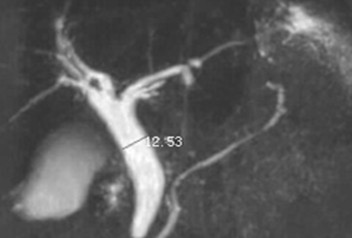 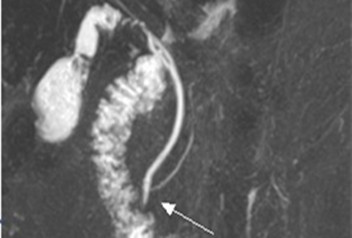 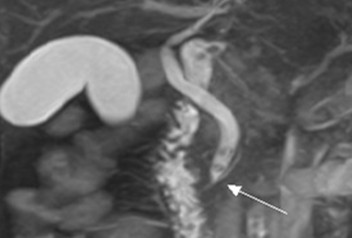 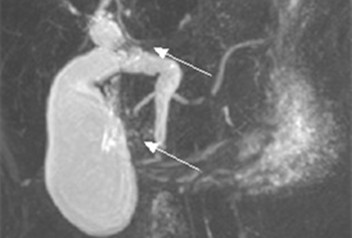 Figure 1 Types of bile duct and pancreatic duct. A: Normal type of pancreaticobiliary duct union in a 45 years old woman. The common duct can hardly be seen and the common bile duct widens (diameter, 12.53mm); B: Pancreatic duct joins to common bile duct in a 39 years old man (arrow, P-B type); C: Common bile duct joins to pancreatic duct in a 55 years old woman (arrow, B-P type); D: Common bile duct and pancreatic duct don’t join while opening into duodenal wall separately in a 44 years old woman (arrows).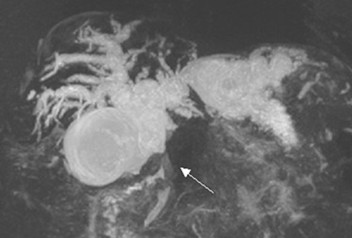 Figure 2 B-P type of pancreaticobiliary maljunction in a 53 years old man with gallbladder carcinoma. Gallbladder volume enlarges, and middle part of common bile duct isn’t displayed (arrow). The length of common duct is larger than 1 cm (10.07 mm).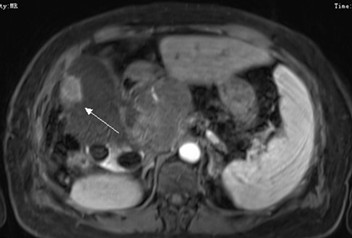 Figure 3 Lateral wall of gallbladder shows a mass in a 69 years old man with gallbladder carcinoma, with unclear boundary and heterogeneous enhancement grows into capsular space. An irregular mass (arrow) in the hepatic hila above the pancreatic head shows heterogeneous enhancement after enhanced scan.Table 1 Typing results of all 694 cases n (%)Table 2 Relationship of pancreaticobiliary maljunction, pancreaticobiliary duct union types and pancreaticobiliary diseasesY: Yes; N: No.ResultsTypeCaseNormal type453 (65.3)P-B type84 (12.1)Abnormal typeB-P type85 (12.2)Duodenal type72 (10.4)Total694 (100.0)　Type　TypeBiliary inflammationBiliary inflammationBiliary tumorBiliary tumorPancreaticin flammationPancreaticin flammationPancreatic tumorPancreatic tumorYNYNYNYNTypes of unionNormal type357969444334201452Types of union Abnormal type1875417224421999232P value0.3900.3900.0010.0010.0000.0000.0010.001Types of unionP-B type65194801866381Types of unionB-P type622311742164382Types of unionDuodenum type6012270369369P value0.5010.5010.0060.0060.0220.0220.0020.002